RednerInnenliste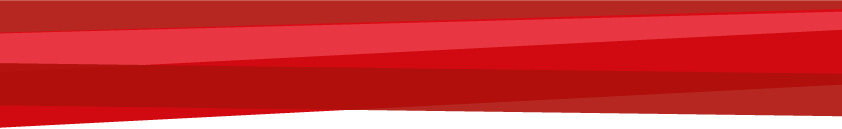 